Projekt: Obslužná komunikace s parkovištěm u nového domu s pečovatelskými byty smlouva KHK č. 22POVU1-0079Cílem projektu je vybudování příjezdové komunikace a nového parkoviště s 12 parkovacími místy 
u domu s pečovatelskými byty a další parkovací plochy vedle objektu s kapacitou 15 míst. 
Výstavbu nového objektu s 8 bytovými jednotkami v přízemí a 4 bytovými jednotkami v podkroví objektu, zahájila obec Chotěvice na podzim roku 2020. Nové byty jsou určeny pro imobilní osoby, seniory nebo mladé rodiny. Objekt se nalézá v centru obce, po dokončení všech stavebních prací dojde k výrazné revitalizaci tohoto veřejného prostoru, který bude v budoucnu sloužit nejen k relaxaci seniorů a mladých rodin.Projekt je realizován od 1.1.2021 do 30.11.2023. Celkové výdaje jsou předpokládány v částce 4.401.831 Kč.Získaná dotace Královéhradeckého kraje činí max. 960.000 Kč.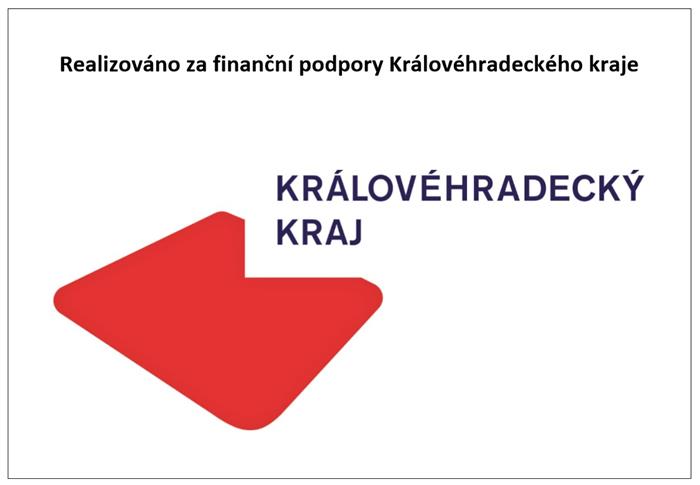 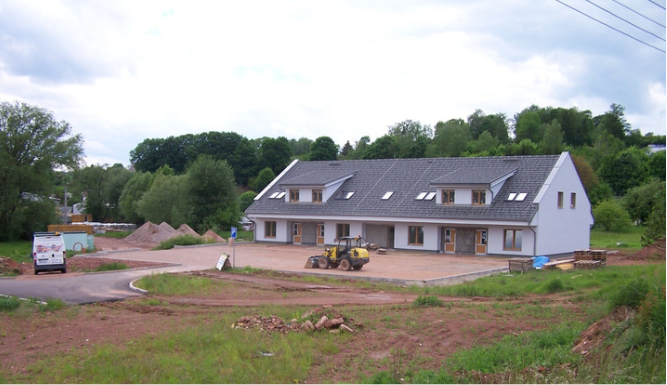 